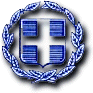 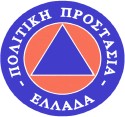 ΑΝΑΚΟΙΝΩΣΗΔημόσιας διαβούλευσης για το ειδικό ΣΑΤΑΜΕ «ΔΕΗ ΑΕ ΑΗΣ ΑΘΕΡΙΝΟΛΑΚΚΟΥ»«Σε εφαρμογή των διατάξεων της ΚΥΑ 172058/2016 και του Γενικού Σχεδίου Αντιμετώπισης Τεχνολογικών Ατυχημάτων Μεγάλης Έκτασης (Γενικό ΣΑΤΑΜΕ) με την κωδική ονομασία «ΗΡΑΚΛΕΙΤΟΣ» θέτουμε σε δημόσια διαβούλευση το ειδικό ΣΑΤΑΜΕ για την εγκατάσταση στην Περιφέρεια Κρήτης που εμπίπτει στην Οδηγία 2012/18/ΕΕ (SEVESO ΙΙΙ) «ΔΕΗ ΑΕ ΑΗΣ ΑΘΕΡΙΝΟΛΑΚΚΟΥ» που βρίσκεται στη θέση Αθερινόλακκος, Δ.Ε. Λεύκης, Δήμου Σητείας, Π.Ε. Λασιθίου, με Δραστηριότητα: Παραγωγή ηλεκτρικής ενέργειας.Καλείται το ενδιαφερόμενο κοινό μέσα σε προθεσμία 20 ημερών από τη δημοσίευση να λάβει γνώση του περιεχομένου του Ειδικού ΣΑΤΑΜΕ απευθυνόμενο είτε στο Περιφερειακό Συμβούλιο, είτε στην Αυτοτελή Δ/νση Πολιτικής Προστασίας της Περιφέρειας Κρήτης στη διεύθυνση ηλεκτρονικού ταχυδρομείου grampp@crete.gov.gr και να διατυπώσει εγγράφως τεκμηριωμένες απόψεις και σχόλια επί του περιεχομένου του ειδικού ΣΑΤΑΜΕ:https://drive.google.com/file/d/1uCEIhWaSGNu2MyZ7tm1uY46SO5q9OCCc/view?usp=share_link  Οι απόψεις αυτές και τα σχόλια κατατίθενται ή αποστέλλονται ταχυδρομικά (Αυτοτελής Δ/νση Πολιτικής Προστασίας Περιφέρειας Κρήτης, Ηράκλειο, Μάρκου Μουσούρου 15, 71201, 1ος όροφος, γραφείο 101) ή ηλεκτρονικά στο Περιφερειακό Συμβούλιο και στην Αυτοτελή Δ/νση Πολιτικής Προστασίας της Περιφέρειας Κρήτης (grampp@crete.gov.gr ).Η ΑΝΑΠ. ΠΡΟΪΣΤ. Δ/ΝΣΗΣΠΛΟΥΜΙΔΗ ΕΛΕΝΗ ΕΛΛΗΝΙΚΗ ΔΗΜΟΚΡΑΤΙΑ ΠΕΡΙΦΕΡΕΙΑ ΚΡΗΤΗΣΑΥΤΟΤΕΛΗΣ ΔΙΕΥΘΥΝΣΗ ΠΟΛΙΤΙΚΗΣ ΠΡΟΣΤΑΣΙΑΣΕΛΛΗΝΙΚΗ ΔΗΜΟΚΡΑΤΙΑ ΠΕΡΙΦΕΡΕΙΑ ΚΡΗΤΗΣΑΥΤΟΤΕΛΗΣ ΔΙΕΥΘΥΝΣΗ ΠΟΛΙΤΙΚΗΣ ΠΡΟΣΤΑΣΙΑΣΔΙΕΥΘΥΝΣΗ: ΤΑΧ. ΚΩΔΙΚΑΣ: ΠΛΗΡΟΦΟΡΙΕΣ: ΤΗΛΕΦΩΝΟ:e-mail:ΜΑΡΚΟΥ ΜΟΥΣΟΥΡΟΥ 1571201 ΗΡΑΚΛΕΙΟΠΛΟΥΜΙΔΗ ΕΛΕΝΗ 2813-410201grampp@crete.gov.gr